Struck-by hazards that workers need to be aware of includerolling, moving, or sliding materials.vehicles or heavy equipment.falling or swinging objects.all of the above.Workers should be wearing appropriate personal protective equipment (PPE) at the work site when struck-by hazards are present which may include 	 protection.hearingheadrespiratoryheatIf a worker must enter the swing area of heavy equipment for any reason, 	 contact as well as confirmed communication (verbal, hand signal, or radio) with the operator must be established, and the worker should not enter the area until the operator signals that it is safe to do so.handwritteneyegroupWorkers should not be in an active roadway without a flagger or spotter.TrueFalseRigging equipment must be inspected 		 and defective rigging equipment must be removed from service.before useon the first of every monthif it seems wornevery hourStruck-by hazards that workers need to be aware of includerolling, moving, or sliding materials.vehicles or heavy equipment.falling or swinging objects.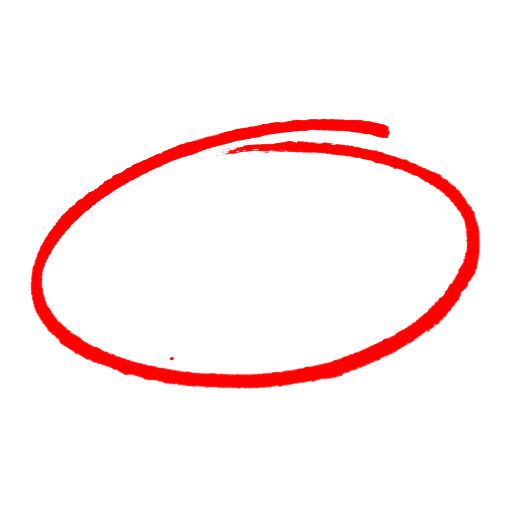 all of the above.Workers should be wearing appropriate personal protective equipment (PPE) at the work site when struck-by hazards are present which may include 	 protection.hearingheadrespiratoryheatIf a worker must enter the swing area of heavy equipment for any reason, 	 contact as well as confirmed communication (verbal, hand signal, or radio) with the operator must be established, and the worker should not enter the area until the operator signals that it is safe to do so.handwritteneyegroupWorkers should not be in an active roadway without a flagger or spotter.TrueFalseRigging equipment must be inspected 		 and defective rigging equipment must be removed from service.before useon the first of every monthif it seems wornevery hourSAFETY MEETING QUIZSAFETY MEETING QUIZ